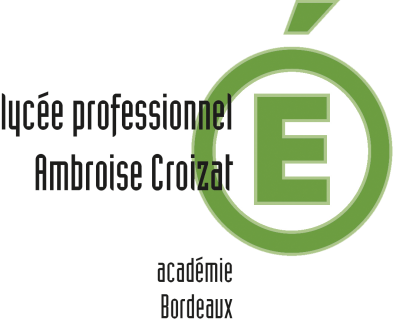 92 Avenue  MARCEL PAUL		                   40220 TARNOS : 0559647134 : 0559646893@ : ctxadj.0400049l@ac-bordeaux.fr         ELEVE :   Nom et Prénom : ………………………………………………………………………………………….…………...    Classe : ……………………….Adresse : ……………………………………………….……………………………………………………….. 	Téléphone : …………………………………..Professeur Référent : ………………………………………………..… Professeur de la spécialité : …………………………………………………….......ENTREPRISE :   Je soussigné (e), ………………………………………………………………………………… représentant l’entreprise Raison Sociale de l’entreprise :   ……………………………………………………………………………………………………………………………………………accepte d'accueillir l’élève en stage durant la période notée ci-dessus.Adresse de l’entreprise :   ………………………………………………………………………………………………………………………………………………………………………………………………………………………………………………………………………………………………………………: ………………………………………………………………...          @:…………….…………………………………………………………………………………….Adresse Lieu de stage : …………………………………………………………………………………………………………………………………………………………(Si différent adresse précédente) Nom du Tuteur :………………………………………………………………………………………………………       direct :……………………………….…………@ Tuteur : ……………………………………………….................……………………………………………………………………………………………………..	Horaires  journaliers de l’élève :    MAXIMUM 8 h PAR JOUR ET 35 h PAR SEMAINE Cachet et signature de l’Entreprise	                	     Validation par le			                        Signature de l’élève                                                                      	              Professeur de la spécialité	 	             (ou de son représentant s’il est mineur)MatinAprès –midiLundide                                 àde                                  àMardide                                 àde                                  àMercredide                                 àde                                  àJeudide                                 àde                                  àVendredide                                 àde                                  àSamedide                                 àde                                  à